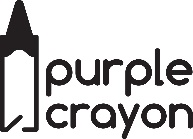 MEMBERSHIP APPLICATIONApplicant InformationApplicant InformationApplicant InformationName:Name:Name:Date of Birth:Home Phone:Cell Phone:Address:Address:Address:City:State:ZIP Code:Occupation:Preferred Artistic Medium(s):Preferred Artistic Medium(s):Tell us a bit about you, your projects, and why you’re interested in Purple Crayon.Tell us a bit about you, your projects, and why you’re interested in Purple Crayon.Tell us a bit about you, your projects, and why you’re interested in Purple Crayon.Are you interested in taking workshops at Purple Crayon, and, if so, what type(s) of workshop would you like to take?Are you interested in taking workshops at Purple Crayon, and, if so, what type(s) of workshop would you like to take?Are you interested in taking workshops at Purple Crayon, and, if so, what type(s) of workshop would you like to take?Are you interested in facilitating workshops at Purple Crayon, and, if so, what type(s) of workshops would you like to facilitate?Are you interested in facilitating workshops at Purple Crayon, and, if so, what type(s) of workshops would you like to facilitate?Are you interested in facilitating workshops at Purple Crayon, and, if so, what type(s) of workshops would you like to facilitate?How did you hear about Purple Crayon?How did you hear about Purple Crayon?How did you hear about Purple Crayon?desired membership LEVELdesired membership LEVELdesired membership LEVELFirst Choice:Second Choice:Third Choice:Emergency ContactEmergency ContactEmergency ContactName:Name:Name:Relationship:Home Phone:Cell Phone:Address:Address:Address:City:State:ZIP Code:SignatureSignatureSignatureBy signing below, you acknowledge that the information you provided in the Membership Application is correct to the best of your knowledge.By signing below, you acknowledge that the information you provided in the Membership Application is correct to the best of your knowledge.By signing below, you acknowledge that the information you provided in the Membership Application is correct to the best of your knowledge.Signature of applicant:Signature of applicant:Date: